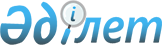 О районном бюджете Камыстинского района на 2018-2020 годы
					
			С истёкшим сроком
			
			
		
					Решение маслихата Камыстинского района Костанайской области от 20 декабря 2017 года № 131. Зарегистрировано Департаментом юстиции Костанайской области 5 января 2018 года № 7448. Прекращено действие в связи с истечением срока
      В соответствии со статьей 75 Бюджетного кодекса Республики Казахстан от 4 декабря 2008 года, пунктом 1 статьи 6 Закона Республики Казахстан от 23 января 2001 года "О местном государственном управлении и самоуправлении в Республики Казахстан" Камыстинский районный маслихат РЕШИЛ:
      1. Утвердить районный бюджет Камыстинского района на 2018-2020 годы согласно приложениям 1, 2 и 3 соответственно, в том числе на 2018 год в следующих объемах:
      1) доходы – 2427727,2 тысяч тенге, в том числе по:
      налоговым поступлениям – 759694,2 тысячи тенге;
      неналоговым поступлениям – 4461,0 тысяча тенге;
      поступлениям от продажи основного капитала – 750,0 тысяч тенге;
      поступлениям трансфертов – 1662822,0 тысячи тенге;
      2) затраты – 2451762,7 тысячи тенге;
      3) чистое бюджетное кредитование – 10525,5 тысяч тенге, в том числе:
      бюджетные кредиты – 21454,5 тысячи тенге;
      погашение бюджетных кредитов – 10929,0 тысяч тенге;
      4) сальдо по операциям с финансовыми активами – 0,0 тенге;
      5) дефицит (профицит) бюджета – -34561,0 тысяча тенге;
      6) финансирование дефицита (использование профицита) бюджета – 34561,0 тысяча тенге. 
      Сноска. Пункт 1 – в редакции решения маслихата Камыстинского района Костанайской области от 29.11.2018 № 205 (вводится в действие с 01.01.2018).


      2. Учесть, что в районном бюджете на 2018 год предусмотрен объем субвенции передаваемой из областного бюджета в сумме 1366464,0 тысячи тенге. 
      3. Установить, что в районном бюджете на 2018 - 2020 годы предусмотрены объемы бюджетных субвенций, передаваемых из районного бюджета в бюджет Камыстинского сельского округа, в том числе на:
      - 2018 год в сумме 68446,0 тысяч тенге;
      - 2019 год в сумме 119447,0 тысяч тенге;
      - 2020 год в сумме 135175,0 тысяч тенге.
      Сноска. Пункт 3 – в редакции решения маслихата Камыстинского района Костанайской области от 16.05.2018 № 168 (вводится в действие с 01.01.2018).


      4. Учесть, что в районном бюджете на 2018 год предусмотрено поступление целевых текущих трансфертов из республиканского бюджета, в том числе на:
      1) доплату учителям, прошедшим стажировку по языковым курсам в сумме 0,0 тенге;
      2) доплату учителям за замещение на период обучения основного сотрудника в сумме 1666,0 тысяч тенге;
      3) внедрение консультантов по социальной работе и ассистентов в центрах занятости населения в сумме 3765,0 тысяч тенге;
      4) выплату государственной адресной социальной помощи в сумме 5226,0 тысяч тенге;
      5) реализацию Плана мероприятий по обеспечению прав и улучшению качества жизни инвалидов в Республике Казахстан на 2012 - 2018 годы в сумме 1513,0 тысяч тенге;
      6) доплату за квалификацию педагогического мастерства учителям, прошедшим национальный квалификационный тест и реализующим образовательные программы начального, основного и общесреднего образования на 2018 год в сумме 5691,0 тысяча тенге;
      7) доплату учителям организаций образования, реализующим учебные программы начального, основного и общего среднего образования по обновленному содержанию и возмещение сумм, выплаченных по данному направлению расходов за счет средств местных бюджетов на 2018 год в сумме 63425,0 тысяч тенге.
      Сноска. Пункт 4 – в редакции решения маслихата Камыстинского района Костанайской области от 08.06.2018 № 172 (вводится в действие с 01.01.2018).


      5. Учесть, что в районном бюджете на 2018 год предусмотрено поступление целевых текущих трансфертов из республиканского бюджета на развитие рынка труда в сумме 9036,0 тысяч тенге, в том числе на:
      1) частичное субсидирование заработной платы и молодежную практику в сумме 8698,0 тысяч тенге;
      2) оказание мер государственной поддержки лицам, добровольно переселяющимся гражданам в регионы, определенные Правительством Республики Казахстан и работодателям, оказывающим содействие в переселении в сумме 338,0 тысяч тенге.
      6. Учесть, что в районном бюджете на 2018 год предусмотрено поступление целевых текущих трансфертов из областного бюджета, в том числе на:
      1) создание цифровой образовательной инфраструктуры в сумме 10921,0 тысяча тенге;
      2) возмещение расходов по найму (аренде) жилья для переселенцев и оралманов в рамках Программы развития продуктивной занятости и массового предпринимательства на 2017 - 2021 годы в сумме 1266,0 тысяч тенге;
      3) краткосрочное профессиональное обучение рабочих кадров по востребованным на рынке труда профессиям и навыкам, включая обучение в мобильных центрах, в рамках Программы развития продуктивной занятости и массового предпринимательства на 2017-2021 годы в сумме 6726,0 тысяч тенге;
      4) установление и пропашку административных границ 2889,0 тысяч тенге;
      5) разработку генеральных планов населенных пунктов в сумме 7280,0 тысяч тенге;
      6) утилизацию биологических отходов с использованием инсинераторов в сумме 3168,0 тысяч тенге;
      7) проведение ветеринарных мероприятий по энзоотическим болезням животных в сумме 3088,0 тысяч тенге;
      8) подключение организаций образования к высокоскоростному интернету в сумме 3334,0 тысячи тенге;
      9) аутсорсинг услуг в сфере занятости населения частным агентствам занятости в рамках Программы развития продуктивной занятости и массового предпринимательства на 2017- 2021 годы в сумме 1096,0 тысяч тенге;
      10) проведение противоэпизоотических мероприятий против нодулярного дерматита крупного рогатого скота в сумме 499,0 тысяч тенге.
      Сноска. Пункт 6 – в редакции решения маслихата Камыстинского района Костанайской области от 08.06.2018 № 172 (вводится в действие с 01.01.2018).


      7. Учесть, что в районном бюджете на 2018 год предусмотрено поступление кредитов из республиканского бюджета для реализации мер социальной поддержки специалистов в сумме 21645,0 тысяч тенге.
      8. Учесть, что в районном бюджете на 2018 год предусмотрен целевой трансферт на развитие из республиканского бюджета, в том числе на:
      развитие системы водоснабжения и водоотведения в сельских населенных пунктах в сумме 176956,0 тысяч тенге.
      9. Учесть, что в районном бюджете на 2018 год предусмотрено поступление целевых трансфертов на развитие из областного бюджета, в том числе на:
      развитие системы водоснабжения и водоотведения в сельских населенных пунктах в сумме 21650,2 тысяч тенге.
      Сноска. Пункт 9 – в редакции решения маслихата Камыстинского района Костанайской области от 08.06.2018 № 172 (вводится в действие с 01.01.2018).


      10. Утвердить резерв местного исполнительного органа Камыстинского района на 2018 год в сумме 0,0 тенге.
      Сноска. Пункт 10 – в редакции решения маслихата Камыстинского района Костанайской области от 13.11.2018 № 197 (вводится в действие с 01.01.2018).


      11. Утвердить перечень бюджетных программ, не подлежащих секвестру в процессе исполнения районного бюджета на 2018 год, согласно приложению 4 к настоящему решению.
      12. Утвердить перечень бюджетных программ акиматов сельских округов и сел, согласно приложению 2 к настоящему решению.
      Сноска. Пункт 12 – в редакции решения маслихата Камыстинского района Костанайской области от 13.11.2018 № 197 (вводится в действие с 01.01.2018).


      13. Учесть, что в бюджете района на 2018 год предусмотрено распределение трансфертов органам местного самоуправления между селами, сельскими округами в сумме 20244,0 тысячи тенге, согласно приложению 3 к настоящему решению.
      Сноска. Пункт 13 – в редакции решения маслихата Камыстинского района Костанайской области от 13.11.2018 № 197 (вводится в действие с 01.01.2018).


      14. Настоящее решение вводится в действие с 1 января 2018 года.
      СОГЛАСОВАНО
      Руководитель государственного
      учреждения "Отдел экономики и
      бюджетного планирования
      акимата Камыстинского района"
      _________________ К. Нуржанова Районный бюджет Камыстинского района на 2018 год
      Сноска. Приложение 1 – в редакции решения маслихата Камыстинского района Костанайской области от 29.11.2018 № 205 (вводится в действие с 01.01.2018). Районный бюджет Камыстинского района на 2019 год
      Сноска. Приложение 2 – в редакции решения маслихата Камыстинского района Костанайской области от 15.02.2018 № 150 (вводится в действие с 01.01.2018). Районный бюджет Камыстинского района на 2020 год
      Сноска. Приложение 3 – в редакции решения маслихата Камыстинского района Костанайской области от 15.02.2018 № 150 (вводится в действие с 01.01.2018). Перечень бюджетных программ, не подлежащих секвестру в процессе исполнения районного бюджета на 2018 год Перечень бюджетных программ акиматов сельских округов и сел
      Сноска. Приложение 5 – в редакции решения маслихата Камыстинского района Костанайской области от 13.11.2018 № 197 (вводится в действие с 01.01.2018). Распределение трансфертов органам местного самоуправления между селами, поселками, сельскими округами, городами районного значения
      Сноска. Приложение 6 – в редакции решения маслихата Камыстинского района Костанайской области от 13.11.2018 № 197 (вводится в действие с 01.01.2018).
					© 2012. РГП на ПХВ «Институт законодательства и правовой информации Республики Казахстан» Министерства юстиции Республики Казахстан
				
      Председатель сессии

С. Тулебаева

      Секретарь Камыстинскогорайонного маслихата

С. Кстаубаева
Приложение 1
к решению маслихата
от 20 декабря 2017 года № 131
Категория
Категория
Категория
Категория
Категория
Сумма, тысяч тенге
Класс
Класс
Класс
Класс
Сумма, тысяч тенге
Подкласс
Подкласс
Подкласс
Сумма, тысяч тенге
Наименование
Наименование
Сумма, тысяч тенге
I. Доходы
I. Доходы
2427727,2
1
Налоговые поступления
Налоговые поступления
759694,2
01
Подоходный налог
Подоходный налог
243044,0
2
Индивидуальный подоходный налог
Индивидуальный подоходный налог
243044,0
03
Социальный налог
Социальный налог
132500,0
1
Социальный налог
Социальный налог
132500,0
04
Налоги на собственность
Налоги на собственность
332002,2
1
Налоги на имущество
Налоги на имущество
307761,2
3
Земельный налог
Земельный налог
2360,0
4
Налог на транспортные средства
Налог на транспортные средства
18091,0
5
Единый земельный налог
Единый земельный налог
3790,0
05
Внутренние налоги на товары, работы и услуги
Внутренние налоги на товары, работы и услуги
50420,0
2
Акцизы
Акцизы
750,0
3
Поступления за использование природных и других ресурсов
Поступления за использование природных и других ресурсов
46705,0
4
Сборы за ведение предпринимательской и профессиональной деятельности
Сборы за ведение предпринимательской и профессиональной деятельности
2965,0
08
Обязательные платежи, взимаемые за совершение юридически значимых действий и (или) выдачу документов уполномоченными на то государственными органами или должностными лицами
Обязательные платежи, взимаемые за совершение юридически значимых действий и (или) выдачу документов уполномоченными на то государственными органами или должностными лицами
1728,0
1
Государственная пошлина
Государственная пошлина
1728,0
2
Неналоговые поступления
Неналоговые поступления
4461,0
01
Доходы от государственной собственности
Доходы от государственной собственности
61,0
5
Доходы от аренды имущества, находящегося в государственной собственности
Доходы от аренды имущества, находящегося в государственной собственности
49,0
7
Вознаграждения по кредитам, выданным из государственного бюджета
Вознаграждения по кредитам, выданным из государственного бюджета
12,0
04
Штрафы, пени, санкции, взыскания, налагаемые государственными учреждениями, финансируемыми из государственного бюджета, а также содержащимися и финансируемыми из бюджета (сметы расходов) Национального Банка Республики Казахстан
Штрафы, пени, санкции, взыскания, налагаемые государственными учреждениями, финансируемыми из государственного бюджета, а также содержащимися и финансируемыми из бюджета (сметы расходов) Национального Банка Республики Казахстан
900,0
1
Штрафы, пени, санкции, взыскания, налагаемые государственными учреждениями, финансируемыми из государственного бюджета, а также содержащимися и финансируемыми из бюджета (сметы расходов) Национального Банка Республики Казахстан, за исключением поступлений от организаций нефтянного сектора и в Фонд компенсации потерпевшим
Штрафы, пени, санкции, взыскания, налагаемые государственными учреждениями, финансируемыми из государственного бюджета, а также содержащимися и финансируемыми из бюджета (сметы расходов) Национального Банка Республики Казахстан, за исключением поступлений от организаций нефтянного сектора и в Фонд компенсации потерпевшим
900,0
06
Прочие неналоговые поступления
Прочие неналоговые поступления
3500,0
1
Прочие неналоговые поступления
Прочие неналоговые поступления
3500,0
3
Поступления от продажи основного капитала
Поступления от продажи основного капитала
750,0
01
Продажа государственного имущества, закрепленного за государственными учреждениями
Продажа государственного имущества, закрепленного за государственными учреждениями
500,0
1
Продажа государственного имущества, закрепленного за государственными учреждениями
Продажа государственного имущества, закрепленного за государственными учреждениями
500,0
03
Продажа земли и нематериальных активов
Продажа земли и нематериальных активов
250,0
1
Продажа земли
Продажа земли
250,0
4
Поступления трансфертов 
Поступления трансфертов 
1662822,0
02
Трансферты из вышестоящих органов государственного управления
Трансферты из вышестоящих органов государственного управления
1662822,0
2
Трансферты из областного бюджета
Трансферты из областного бюджета
1662822,0
Функциональная группа
Функциональная группа
Функциональная группа
Функциональная группа
Функциональная группа
Сумма, тысяч тенге
Функциональная подгруппа
Функциональная подгруппа
Функциональная подгруппа
Функциональная подгруппа
Сумма, тысяч тенге
Администратор бюджетных программ
Администратор бюджетных программ
Администратор бюджетных программ
Сумма, тысяч тенге
Программа
Программа
Сумма, тысяч тенге
Наименование
Сумма, тысяч тенге
II. Затраты
2451762,7
01
Государственные услуги общего характера
331127,7
1
Представительные, исполнительные и другие органы, выполняющие общие функции государственного управления
273287,4
112
Аппарат маслихата района (города областного значения)
19037,0
001
Услуги по обеспечению деятельности маслихата района (города областного значения)
19037,0
122
Аппарат акима района (города областного значения)
102406,4
001
Услуги по обеспечению деятельности акима района (города областного значения)
96765,6
003
Капитальные расходы государственного органа
5023,0
113
Целевые текущие трансферты из местных бюджетов
617,8
123
Аппарат акима района в городе, города районного значения, поселка, села, сельского округа
151844,0
001
Услуги по обеспечению деятельности акима района в городе, города районного значения, поселка, села, сельского округа
147839,8
022
Капитальные расходы государственного органа
4004,2
2
Финансовая деятельность
21066,5
452
Отдел финансов района (города областного значения)
21066,5
001
Услуги по реализации государственной политики в области исполнения бюджета и управления коммунальной собственностью района (города областного значения)
19498,2
003
Проведение оценки имущества в целях налогообложения
434,9
010
Приватизация, управление коммунальным имуществом, постприватизационная деятельность и регулирование споров, связанных с этим
479,4
018
Капитальные расходы государственного органа
654,0
5
Планирование и статистическая деятельность
20320,0
453
Отдел экономики и бюджетного планирования района (города областного значения)
20320,0
001
Услуги по реализации государственной политики в области формирования и развития экономической политики, системы государственного планирования 
18856,0
004
Капитальные расходы государственного органа
1464,0
9
Прочие государственные услуги общего характера
16453,8
458
Отдел жилищно-коммунального хозяйства, пассажирского транспорта и автомобильных дорог района (города областного значения)
16453,8
001
Услуги по реализации государственной политики на местном уровне в области жилищно-коммунального хозяйства, пассажирского транспорта и автомобильных дорог
13856,6
013
Капитальные расходы государственного органа
300,5
113
Целевые текущие трансферты из местных бюджетов
2296,7
02
Оборона
5359,5
1
Военные нужды
3078,0
122
Аппарат акима района (города областного значения)
3078,0
005
Мероприятия в рамках исполнения всеобщей воинской обязанности
3078,0
2
Организация работы по чрезвычайным ситуациям
2281,5
122
Аппарат акима района (города областного значения)
2281,5
006
Предупреждение и ликвидация чрезвычайных ситуаций масштаба района (города областного значения)
2268,0
007
Мероприятия по профилактике и тушению степных пожаров районного (городского) масштаба, а также пожаров в населенных пунктах, в которых не созданы органы государственной противопожарной службы
13,5
03
Общественный порядок, безопасность, правовая, судебная, уголовно-исполнительная деятельность
541,7
9
Прочие услуги в области общественного порядка и безопасности
541,7
458
Отдел жилищно-коммунального хозяйства, пассажирского транспорта и автомобильных дорог района (города областного значения)
541,7
021
Обеспечение безопасности дорожного движения в населенных пунктах
541,7
04
Образование
1283392,3
1
Дошкольное воспитание и обучение
119765,0
464
Отдел образования района (города областного значения)
119765,0
009
Обеспечение деятельности организаций дошкольного воспитания и обучения
91757,0
040
Реализация государственного образовательного заказа в дошкольных организациях образования
28008,0
2
Начальное, основное среднее и общее среднее образование
1098977,5
123
Аппарат акима района в городе, города районного значения, поселка, села, сельского округа
408,0
005
Организация бесплатного подвоза учащихся до школы и обратно в сельской местности
408,0
464
Отдел образования района (города областного значения)
1065619,5
003
Общеобразовательное обучение
1039663,5
006
Дополнительное образование для детей 
25956,0
465
Отдел физической культуры и спорта района (города областного значения)
32950,0
017
Дополнительное образование для детей и юношества по спорту
32950,0
9
Прочие услуги в области образования
64649,8
464
Отдел образования района (города областного значения)
64649,8
001
Услуги по реализации государственной политики на местном уровне в области образования 
13580,0
005
Приобретение и доставка учебников, учебно-методических комплексов для государственных учреждений образования района (города областного значения)
25134,0
007
Проведение школьных олимпиад, внешкольных мероприятий и конкурсов районного (городского) масштаба 
2625,0
012
Капитальные расходы государственного органа
2899,0
015
Ежемесячные выплаты денежных средств опекунам (попечителям) на содержание ребенка - сироты (детей-сирот), и ребенка (детей), оставшегося без попечения родителей 
8761,0
067
Капитальные расходы подведомственных государственных учреждений и организаций
11650,8
06
Социальная помощь и социальное обеспечение
113067,6
1
Социальное обеспечение
15176,0
451
Отдел занятости и социальных программ района (города областного значения)
12609,0
005
Государственная адресная социальная помощь
12609,0
464
Отдел образования района (города областного значения)
2567,0
030
Содержание ребенка (детей), переданного патронатным воспитателям
2567,0
2
Социальная помощь
77100,6
451
Отдел занятости и социальных программ района (города областного значения)
77100,6
002
Программа занятости
36149,9
006
Оказание жилищной помощи
613,5
007
Социальная помощь отдельным категориям нуждающихся граждан по решениям местных представительных органов
12118,0
010
Материальное обеспечение детей-инвалидов, воспитывающихся и обучающихся на дому
264,9
014
Оказание социальной помощи нуждающимся гражданам на дому
6473,1
017
Обеспечение нуждающихся инвалидов обязательными гигиеническими средствами и предоставление услуг специалистами жестового языка, индивидуальными помощниками в соответствии с индивидуальной программой реабилитации инвалида
638,0
023
Обеспечение деятельности центров занятости населения
20843,2
9
Прочие услуги в области социальной помощи и социального обеспечения
20791,0
451
Отдел занятости и социальных программ района (города областного значения)
20791,0
001
Услуги по реализации государственной политики на местном уровне в области обеспечения занятости и реализации социальных программ для населения
18530,0
011
Оплата услуг по зачислению, выплате и доставке пособий и других социальных выплат
286,0
050
Реализация Плана мероприятий по обеспечению прав и улучшению качества жизни инвалидов в Республике Казахстан на 2012 – 2018 годы
1513,0
067
Капитальные расходы подведомственных государственных учреждений и организаций
462,0
07
Жилищно-коммунальное хозяйство
208550,6
1
Жилищное хозяйство
13635,6
458
Отдел жилищно-коммунального хозяйства, пассажирского транспорта и автомобильных дорог района (города областного значения)
5671,4
003
Организация сохранения государственного жилищного фонда
671,5
004
Обеспечение жильем отдельных категорий граждан
4999,9
464
Отдел образования района (города областного значения)
7964,2
026
Ремонт объектов городов и сельских населенных пунктов в рамках Программы развития продуктивной занятости и массового предпринимательства
7964,2
2
Коммунальное хозяйство
188288,5
123
Аппарат акима района в городе, города районного значения, поселка, села, сельского округа
298,3
014
Организация водоснабжения населенных пунктов
298,3
466
Отдел архитектуры, градостроительства и строительства района (города областного значения)
187990,2
058
Развитие системы водоснабжения и водоотведения в сельских населенных пунктах
187990,2
3
Благоустройство населенных пунктов
6626,5
123
Аппарат акима района в городе, города районного значения, поселка, села, сельского округа
6269,3
008
Освещение улиц населенных пунктов
5269,3
011
Благоустройство и озеленение населенных пунктов 
1000,0
458
Отдел жилищно-коммунального хозяйства, пассажирского транспорта и автомобильных дорог района (города областного значения)
357,2
018
Благоустройство и озеленение населенных пунктов
357,2
08
Культура, спорт, туризм и информационное пространство
189110,4
1
Деятельность в области культуры
59576,2
455
Отдел культуры и развития языков района (города областного значения)
59576,2
003
Поддержка культурно-досуговой работы 
59576,2
2
Спорт
36846,8
123
Аппарат акима района в городе, города районного значения, поселка, села, сельского округа
1717,1
028
Реализация физкультурно-оздоровительных и спортивных мероприятий на местном уровне 
1717,1
465
Отдел физической культуры и спорта района (города областного значения)
35129,7
001
Услуги по реализации государственной политики на местном уровне в сфере физической культуры и спорта
7193,7
004
Капитальные расходы государственного органа
256,0
005
Развитие массового спорта и национальных видов спорта 
15025,0
006
Проведение спортивных соревнований на районном (города областного значения) уровне
1118,0
007
Подготовка и участие членов сборных команд района (города областного значения) по различным видам спорта на областных спортивных соревнованиях
7238,0
113
Целевые текущие трансферты из местных бюджетов
4299,0
3
Информационное пространство
59306,7
455
Отдел культуры и развития языков района (города областного значения)
53207,7
006
Функционирование районных (городских) библиотек
36163,0
007
Развитие государственного языка и других языков народа Казахстана
17044,7
456
Отдел внутренней политики района (города областного значения)
6099,0
002
Услуги по проведению государственной информационной политики
6099,0
9
Прочие услуги по организации культуры, спорта, туризма и информационного пространства
33380,7
455
Отдел культуры и развития языков района (города областного значения)
15733,2
001
Услуги по реализации государственной политики на местном уровне в области развития языков и культуры
7776,2
010
Капитальные расходы государственного органа
252,0
032
Капитальные расходы подведомственных государственных учреждений и организаций
7705,0
456
Отдел внутренней политики района (города областного значения)
17647,5
001
Услуги по реализации государственной политики на местном уровне в области информации, укрепления государственности и формирования социального оптимизма граждан
11788,0
003
Реализация мероприятий в сфере молодежной политики
5859,5
10
Сельское, водное, лесное, рыбное хозяйство, особо охраняемые природные территории, охрана окружающей среды и животного мира, земельные отношения
90454,3
1
Сельское хозяйство
72038,3
462
Отдел сельского хозяйства района (города областного значения)
17164,0
001
Услуги по реализации государственной политики на местном уровне в сфере сельского хозяйства
17164,0
473
Отдел ветеринарии района (города областного значения)
54874,3
001
Услуги по реализации государственной политики на местном уровне в сфере ветеринарии
12971,6
003
Капитальные расходы государственного органа
300,5
007
Организация отлова и уничтожения бродячих собак и кошек
2525,0
009
Проведение ветеринарных мероприятий по энзоотическим болезням животных
3088,0
011
Проведение противоэпизоотических мероприятий
35989,2
6
Земельные отношения
12102,0
463
Отдел земельных отношений района (города областного значения)
12102,0
001
Услуги по реализации государственной политики в области регулирования земельных отношений на территории района (города областного значения)
10004,7
006
Землеустройство, проводимое при установлении границ районов, городов областного значения, районного значения, сельских округов, поселков, сел
2097,3
9
Прочие услуги в области сельского, водного, лесного, рыбного хозяйства, охраны окружающей среды и земельных отношений
6314,0
453
Отдел экономики и бюджетного планирования района (города областного значения)
6314,0
099
Реализация мер по оказанию социальной поддержки специалистов
6314,0
11
Промышленность, архитектурная, градостроительная и строительная деятельность
23829,7
2
Архитектурная, градостроительная и строительная деятельность
23829,7
466
Отдел архитектуры, градостроительства и строительства района (города областного значения)
23829,7
001
Услуги по реализации государственной политики в области строительства, улучшения архитектурного облика городов, районов и населенных пунктов области и обеспечению рационального и эффективного градостроительного освоения территории района (города областного значения)
12033,7
013
Разработка схем градостроительного развития территории района, генеральных планов городов районного (областного) значения, поселков и иных сельских населенных пунктов
11796,0
12
Транспорт и коммуникации
30086,9
1
Автомобильный транспорт
30086,9
123
Аппарат акима района в городе, города районного значения, поселка, села, сельского округа
3202,9
013
Обеспечение функционирования автомобильных дорог в городах районного значения, поселках, селах, сельских округах
3202,9
458
Отдел жилищно-коммунального хозяйства, пассажирского транспорта и автомобильных дорог района (города областного значения)
26884,0
023
Обеспечение функционирования автомобильных дорог
26884,0
13
Прочие
8443,9
3
Поддержка предпринимательской деятельности и защита конкуренции
8443,9
469
Отдел предпринимательства района (города областного значения)
8443,9
001
Услуги по реализации государственной политики на местном уровне в области развития предпринимательства
8443,9
14
Обслуживание долга
50,6
1
Обслуживание долга
50,6
452
Отдел финансов района (города областного значения)
50,6
013
Обслуживание долга местных исполнительных органов по выплате вознаграждений и иных платежей по займам из областного бюджета
50,6
15
Трансферты 
167747,5
1
Трансферты
167747,5
452
Отдел финансов района (города областного значения)
167747,5
006
Возврат неиспользованных (недоиспользованных) целевых трансфертов
93,0
024
Целевые текущие трансферты из нижестоящего бюджета на компенсацию потерь вышестоящего бюджета в связи с изменением законодательства
78964,5
038
Субвенции
68446,0
051
Трансферты органам местного самоуправления
20244,0
III. Чистое бюджетное кредитование
10525,5
Бюджетные кредиты
21454,5
10
Сельское, водное, лесное, рыбное хозяйство, особо охраняемые природные территории, охрана окружающей среды и животного мира, земельные отношения
21454,5
9
Прочие услуги в области сельского, водного, лесного, рыбного хозяйства, охраны окружающей среды и земельных отношений
21454,5
453
Отдел экономики и бюджетного планирования района (города областного значения)
21454,5
006
Бюджетные кредиты для реализации мер социальной поддержки специалистов
21454,5
5
Погашение бюджетных кредитов
10929,0
01
Погашение бюджетных кредитов
10929,0
1
Погашение бюджетных кредитов, выданных из государственного бюджета
10929,0
IV. Сальдо по операциям с финансовыми активами
0,0
V. Дефицит (Профицит) бюджета
-34561,0
VI. Финансирование дефицита (использование профицита) бюджета
34561,0
7
Поступления займов
21454,5
01
Внутренние государственные займы
21454,5
2
Договоры займа
21454,5
16
Погашение займов
10929,0
1
Погашение займов
10929,0
452
Отдел финансов района (города областного значения)
10929,0
008
Погашение долга местного исполнительного органа перед вышестоящим бюджетом
10929,0
8
Используемые остатки бюджетных средств
24035,5
01
Остатки бюджетных средств
24035,5
1
Свободные остатки бюджетных средств
24035,5Приложение 2
к решению маслихата
от 20 декабря 2017 года № 131
Категория
Категория
Категория
Категория
Категория
Сумма, тысяч тенге
Класс
Класс
Класс
Класс
Сумма, тысяч тенге
Подкласс
Подкласс
Подкласс
Сумма, тысяч тенге
Наименование
Наименование
Сумма, тысяч тенге
I. Доходы
I. Доходы
2292329,0
1
Налоговые поступления
Налоговые поступления
728865,0
01
Подоходный налог
Подоходный налог
255160,0
2
Индивидуальный подоходный налог
Индивидуальный подоходный налог
255160,0
03
Социальный налог
Социальный налог
139125,0
1
Социальный налог
Социальный налог
139125,0
04
Налоги на собственность
Налоги на собственность
264929,0
1
Налоги на имущество
Налоги на имущество
239476,0
3
Земельный налог
Земельный налог
2478,0
4
Налог на транспортные средства
Налог на транспортные средства
18995,0
5
Единый земельный налог
Единый земельный налог
3980,0
05
Внутренние налоги на товары, работы и услуги
Внутренние налоги на товары, работы и услуги
67837,0
2
Акцизы
Акцизы
857,0
3
Поступления за использование природных и других ресурсов
Поступления за использование природных и других ресурсов
62005,0
4
Сборы за ведение предпринимательской и профессиональной деятельности
Сборы за ведение предпринимательской и профессиональной деятельности
4975,0
08
Обязательные платежи, взимаемые за совершение юридически значимых действий и (или) выдачу документов уполномоченными на то государственными органами или должностными лицами
Обязательные платежи, взимаемые за совершение юридически значимых действий и (или) выдачу документов уполномоченными на то государственными органами или должностными лицами
1814,0
1
Государственная пошлина
Государственная пошлина
1814,0
2
Неналоговые поступления
Неналоговые поступления
4655,0
01
Доходы от государственной собственности
Доходы от государственной собственности
35,0
5
Доходы от аренды имущества, находящегося в государственной собственности
Доходы от аренды имущества, находящегося в государственной собственности
23,0
7
Вознаграждения по кредитам, выданным из государственного бюджета
Вознаграждения по кредитам, выданным из государственного бюджета
12,0
04
Штрафы, пени, санкции, взыскания, налагаемые государственными учреждениями, финансируемыми из государственного бюджета, а также содержащимися и финансируемыми из бюджета (сметы расходов) Национального Банка Республики Казахстан 
Штрафы, пени, санкции, взыскания, налагаемые государственными учреждениями, финансируемыми из государственного бюджета, а также содержащимися и финансируемыми из бюджета (сметы расходов) Национального Банка Республики Казахстан 
945,0
1
Штрафы, пени, санкции, взыскания, налагаемые государственными учреждениями, финансируемыми из государственного бюджета, а также содержащимися и финансируемыми из бюджета (сметы расходов) Национального Банка Республики Казахстан, за исключением поступлений от организаций нефтяного сектора
Штрафы, пени, санкции, взыскания, налагаемые государственными учреждениями, финансируемыми из государственного бюджета, а также содержащимися и финансируемыми из бюджета (сметы расходов) Национального Банка Республики Казахстан, за исключением поступлений от организаций нефтяного сектора
945,0
06
Прочие неналоговые поступления
Прочие неналоговые поступления
3675,0
1
Прочие неналоговые поступления
Прочие неналоговые поступления
3675,0
3
Поступления от продажи основного капитала
Поступления от продажи основного капитала
788,0
01
Продажа государственного имущества, закрепленного за государственными учреждениями
Продажа государственного имущества, закрепленного за государственными учреждениями
525,0
1
Продажа государственного имущества, закрепленного за государственными учреждениями
Продажа государственного имущества, закрепленного за государственными учреждениями
525,0
03
Продажа земли и нематериальных активов
Продажа земли и нематериальных активов
263,0
1
Продажа земли
Продажа земли
263,0
4
Поступления трансфертов 
Поступления трансфертов 
1558021,0
02
Трансферты из вышестоящих органов государственного управления
Трансферты из вышестоящих органов государственного управления
1558021,0
2
Трансферты из областного бюджета
Трансферты из областного бюджета
1558021,0
Функциональная группа
Функциональная группа
Функциональная группа
Функциональная группа
Функциональная группа
Сумма, тысяч тенге
Функциональная подгруппа
Функциональная подгруппа
Функциональная подгруппа
Функциональная подгруппа
Сумма, тысяч тенге
Администратор бюджетных программ
Администратор бюджетных программ
Администратор бюджетных программ
Сумма, тысяч тенге
Программа
Программа
Сумма, тысяч тенге
Наименование
Сумма, тысяч тенге
II. Затраты
2292329,0
01
Государственные услуги общего характера
289623,0
1
Представительные, исполнительные и другие органы, выполняющие общие функции государственного управления
241416,0
112
Аппарат маслихата района (города областного значения)
15567,0
001
Услуги по обеспечению деятельности маслихата района (города областного значения)
15567,0
122
Аппарат акима района (города областного значения)
78315,0
001
Услуги по обеспечению деятельности акима района (города областного значения)
78315,0
123
Аппарат акима района в городе, города районного значения, поселка, села, сельского округа
147534,0
001
Услуги по обеспечению деятельности акима района в городе, города районного значения, поселка, села, сельского округа
147534,0
2
Финансовая деятельность
18608,0
452
Отдел финансов района (города областного значения)
18608,0
001
Услуги по реализации государственной политики в области исполнения бюджета и управления коммунальной собственностью района (города областного значения)
18200,0
010
Приватизация, управление коммунальным имуществом, постприватизационная деятельность и регулирование споров, связанных с этим
408,0
5
Планирование и статистическая деятельность
17203,0
453
Отдел экономики и бюджетного планирования района (города областного значения)
17203,0
001
Услуги по реализации государственной политики в области формирования и развития экономической политики, системы государственного планирования 
17203,0
9
Прочие государственные услуги общего характера
12396,0
458
Отдел жилищно-коммунального хозяйства, пассажирского транспорта и автомобильных дорог района (города областного значения)
12396,0
001
Услуги по реализации государственной политики на местном уровне в области жилищно-коммунального хозяйства, пассажирского транспорта и автомобильных дорог
12396,0
02
Оборона
4302,0
1
Военные нужды
2164,0
122
Аппарат акима района (города областного значения)
2164,0
005
Мероприятия в рамках исполнения всеобщей воинской обязанности
2164,0
2
Организация работы по чрезвычайным ситуациям
2138,0
122
Аппарат акима района (города областного значения)
2138,0
006
Предупреждение и ликвидация чрезвычайных ситуаций масштаба района (города областного значения)
1882,0
007
Мероприятия по профилактике и тушению степных пожаров районного (городского) масштаба, а также пожаров в населенных пунктах, в которых не созданы органы государственной противопожарной службы
256,0
03
Общественный порядок, безопасность, правовая, судебная, уголовно-исполнительная деятельность
1104,0
9
Прочие услуги в области общественного порядка и безопасности
1104,0
458
Отдел жилищно-коммунального хозяйства, пассажирского транспорта и автомобильных дорог района (города областного значения)
1104,0
021
Обеспечение безопасности дорожного движения в населенных пунктах
1104,0
04
Образование
1236858,0
1
Дошкольное воспитание и обучение
123651,0
464
Отдел образования района (города областного значения)
123651,0
009
Обеспечение деятельности организаций дошкольного воспитания и обучения
93763,0
040
Реализация государственного образовательного заказа в дошкольных организациях образования
29888,0
2
Начальное, основное среднее и общее среднее образование
1062881,0
123
Аппарат акима района в городе, города районного значения, поселка, села, сельского округа
1159,0
005
Организация бесплатного подвоза учащихся до школы и обратно в сельской местности
1159,0
464
Отдел образования района (города областного значения)
1028446,0
003
Общеобразовательное обучение
1001979,0
006
Дополнительное образование для детей 
26467,0
465
Отдел физической культуры и спорта района (города областного значения)
33276,0
017
Дополнительное образование для детей и юношества по спорту
33276,0
9
Прочие услуги в области образования
50326,0
464
Отдел образования района (города областного значения)
50326,0
001
Услуги по реализации государственной политики на местном уровне в области образования 
12979,0
005
Приобретение и доставка учебников, учебно-методических комплексов для государственных учреждений образования района (города областного значения)
21140,0
007
Проведение школьных олимпиад, внешкольных мероприятий и конкурсов районного (городского) масштаба 
2756,0
015
Ежемесячные выплаты денежных средств опекунам (попечителям) на содержание ребенка - сироты (детей-сирот), и ребенка (детей), оставшегося без попечения родителей 
11667,0
067
Капитальные расходы подведомственных государственных учреждений и организаций
1784,0
06
Социальная помощь и социальное обеспечение
96661,0
1
Социальное обеспечение
19894,0
451
Отдел занятости и социальных программ района (города областного значения)
17202,0
005
Государственная адресная социальная помощь
17202,0
464
Отдел образования района (города областного значения)
2692,0
030
Содержание ребенка (детей), переданного патронатным воспитателям
2692,0
2
Социальная помощь
57506,0
451
Отдел занятости и социальных программ района (города областного значения)
57506,0
002
Программа занятости
17260,0
006
Оказание жилищной помощи
1000,0
007
Социальная помощь отдельным категориям нуждающихся граждан по решениям местных представительных органов
17383,0
010
Материальное обеспечение детей-инвалидов, воспитывающихся и обучающихся на дому
273,0
014
Оказание социальной помощи нуждающимся гражданам на дому
3646,0
017
Обеспечение нуждающихся инвалидов обязательными гигиеническими средствами и предоставление услуг специалистами жестового языка, индивидуальными помощниками в соответствии с индивидуальной программой реабилитации инвалида
952,0
023
Обеспечение деятельности центров занятости населения
16992,0
9
Прочие услуги в области социальной помощи и социального обеспечения
19261,0
451
Отдел занятости и социальных программ района (города областного значения)
19261,0
001
Услуги по реализации государственной политики на местном уровне в области обеспечения занятости и реализации социальных программ для населения
18530,0
011
Оплата услуг по зачислению, выплате и доставке пособий и других социальных выплат
731,0
07
Жилищно-коммунальное хозяйство
28602,0
1
Жилищное хозяйство
1040,0
458
Отдел жилищно-коммунального хозяйства, пассажирского транспорта и автомобильных дорог района (города областного значения)
1040,0
003
Организация сохранения государственного жилищного фонда
1040,0
2
Коммунальное хозяйство
20874,0
123
Аппарат акима района в городе, города районного значения, поселка, села, сельского округа
242,0
014
Организация водоснабжения населенных пунктов
242,0
466
Отдел архитектуры, градостроительства и строительства района (города областного значения)
20632,0
058
Развитие системы водоснабжения и водоотведения в сельских населенных пунктах
20632,0
3
Благоустройство населенных пунктов
6688,0
123
Аппарат акима района в городе, города районного значения, поселка, села, сельского округа
6688,0
008
Освещение улиц населенных пунктов
6688,0
08
Культура, спорт, туризм и информационное пространство
195215,0
1
Деятельность в области культуры
78492,0
455
Отдел культуры и развития языков района (города областного значения)
78492,0
003
Поддержка культурно-досуговой работы 
78492,0
2
Спорт
32823,0
123
Аппарат акима района в городе, города районного значения, поселка, села, сельского округа
1904,0
028
Реализация физкультурно-оздоровительных и спортивных мероприятий на местном уровне 
1904,0
465
Отдел физической культуры и спорта района (города областного значения)
30919,0
001
Услуги по реализации государственной политики на местном уровне в сфере физической культуры и спорта
6658,0
005
Развитие массового спорта и национальных видов спорта 
15487,0
006
Проведение спортивных соревнований на районном (города областного значения) уровне
859,0
007
Подготовка и участие членов сборных команд района (города областного значения) по различным видам спорта на областных спортивных соревнованиях
7915,0
3
Информационное пространство
61277,0
455
Отдел культуры и развития языков района (города областного значения)
54873,0
006
Функционирование районных (городских) библиотек
37691,0
007
Развитие государственного языка и других языков народа Казахстана
17182,0
456
Отдел внутренней политики района (города областного значения)
6404,0
002
Услуги по проведению государственной информационной политики
6404,0
9
Прочие услуги по организации культуры, спорта, туризма и информационного пространства
22623,0
455
Отдел культуры и развития языков района (города областного значения)
6813,0
001
Услуги по реализации государственной политики на местном уровне в области развития языков и культуры
6813,0
456
Отдел внутренней политики района (города областного значения)
15810,0
001
Услуги по реализации государственной политики на местном уровне в области информации, укрепления государственности и формирования социального оптимизма граждан
9935,0
003
Реализация мероприятий в сфере молодежной политики
5875,0
10
Сельское, водное, лесное, рыбное хозяйство, особо охраняемые природные территории, охрана окружающей среды и животного мира, земельные отношения
85172,0
1
Сельское хозяйство
69534,0
462
Отдел сельского хозяйства района (города областного значения)
18234,0
001
Услуги по реализации государственной политики на местном уровне в сфере сельского хозяйства
18234,0
473
Отдел ветеринарии района (города областного значения)
51300,0
001
Услуги по реализации государственной политики на местном уровне в сфере ветеринарии
12758,0
007
Организация отлова и уничтожения бродячих собак и кошек
1339,0
009
Проведение ветеринарных мероприятий по энзоотическим болезням животных
1213,0
011
Проведение противоэпизоотических мероприятий
35433,0
047
Возмещение владельцам стоимости обезвреженных (обеззараженных) и переработанных без изъятия животных, продукции и сырья животного происхождения, представляющих опасность для здоровья животных и человека
557,0
6
Земельные отношения
8363,0
463
Отдел земельных отношений района (города областного значения)
8363,0
001
Услуги по реализации государственной политики в области регулирования земельных отношений на территории района (города областного значения)
8363,0
9
Прочие услуги в области сельского, водного, лесного, рыбного хозяйства, охраны окружающей среды и земельных отношений
7275,0
453
Отдел экономики и бюджетного планирования района (города областного значения)
7275,0
099
Реализация мер по оказанию социальной поддержки специалистов
7275,0
11
Промышленность, архитектурная, градостроительная и строительная деятельность
9548,0
2
Архитектурная, градостроительная и строительная деятельность
9548,0
466
Отдел архитектуры, градостроительства и строительства района (города областного значения)
9548,0
001
Услуги по реализации государственной политики в области строительства, улучшения архитектурного облика городов, районов и населенных пунктов области и обеспечению рационального и эффективного градостроительного освоения территории района (города областного значения)
9548,0
12
Транспорт и коммуникации
178574,0
1
Автомобильный транспорт
178574,0
123
Аппарат акима района в городе, города районного значения, поселка, села, сельского округа
3134,0
013
Обеспечение функционирования автомобильных дорог в городах районного значения, поселках, селах, сельских округах
3134,0
458
Отдел жилищно-коммунального хозяйства, пассажирского транспорта и автомобильных дорог района (города областного значения)
175440,0
023
Обеспечение функционирования автомобильных дорог
175440,0
13
Прочие
23320,0
3
Поддержка предпринимательской деятельности и защита конкуренции
8007,0
469
Отдел предпринимательства района (города областного значения)
8007,0
001
Услуги по реализации государственной политики на местном уровне в области развития предпринимательства
8007,0
9
Прочие
15313,0
452
Отдел финансов района (города областного значения)
15313,0
012
Резерв местного исполнительного органа района (города областного значения)
15313,0
15
Трансферты 
143350,0
1
Трансферты
143350,0
452
Отдел финансов района (города областного значения)
143350,0
038
Субвенции
119447,0
051
Трансферты органам местного самоуправления
23903,0
III. Чистое бюджетное кредитование
-10929,0
5
Погашение бюджетных кредитов
10929,0
01
Погашение бюджетных кредитов
10929,0
1
Погашение бюджетных кредитов, выданных из государственного бюджета
10929,0
IV. Сальдо по операциям с финансовыми активами
0,0
V. Дефицит (Профицит) бюджета
10929,0
VI. Финансирование дефицита (использование профицита) бюджета
-10929,0
16
Погашение займов
10929,0
1
Погашение займов
10929,0
452
Отдел финансов района (города областного значения)
10929,0
008
Погашение долга местного исполнительного органа перед вышестоящим бюджетом
10929,0Приложение 3
к решению маслихата
от 20 декабря 2017 года № 131
Категория
Категория
Категория
Категория
Категория
Сумма, тысяч тенге
Класс
Класс
Класс
Класс
Сумма, тысяч тенге
Подкласс
Подкласс
Подкласс
Сумма, тысяч тенге
Наименование
Наименование
Сумма, тысяч тенге
I. Доходы
I. Доходы
2246541,0
1
Налоговые поступления
Налоговые поступления
746115,0
01
Подоходный налог
Подоходный налог
264091,0
2
Индивидуальный подоходный налог
Индивидуальный подоходный налог
264091,0
03
Социальный налог
Социальный налог
143994,0
1
Социальный налог
Социальный налог
143994,0
04
Налоги на собственность
Налоги на собственность
267178,0
1
Налоги на имущество
Налоги на имущество
240806,0
3
Земельный налог
Земельный налог
2592,0
4
Налог на транспортные средства
Налог на транспортные средства
19661,0
5
Единый земельный налог
Единый земельный налог
4119,0
05
Внутренние налоги на товары, работы и услуги
Внутренние налоги на товары, работы и услуги
68974,0
2
Акцизы
Акцизы
887,0
3
Поступления за использование природных и других ресурсов
Поступления за использование природных и других ресурсов
62950,0
4
Сборы за ведение предпринимательской и профессиональной деятельности
Сборы за ведение предпринимательской и профессиональной деятельности
5137,0
08
Обязательные платежи, взимаемые за совершение юридически значимых действий и (или) выдачу документов уполномоченными на то государственными органами или должностными лицами
Обязательные платежи, взимаемые за совершение юридически значимых действий и (или) выдачу документов уполномоченными на то государственными органами или должностными лицами
1878,0
1
Государственная пошлина
Государственная пошлина
1878,0
2
Неналоговые поступления
Неналоговые поступления
4794,0
01
Доходы от государственной собственности
Доходы от государственной собственности
12,0
7
Вознаграждения по кредитам, выданным из государственного бюджета
Вознаграждения по кредитам, выданным из государственного бюджета
12,0
04
Штрафы, пени, санкции, взыскания, налагаемые государственными учреждениями, финансируемыми из государственного бюджета, а также содержащимися и финансируемыми из бюджета (сметы расходов) Национального Банка Республики Казахстан 
Штрафы, пени, санкции, взыскания, налагаемые государственными учреждениями, финансируемыми из государственного бюджета, а также содержащимися и финансируемыми из бюджета (сметы расходов) Национального Банка Республики Казахстан 
978,0
1
Штрафы, пени, санкции, взыскания, налагаемые государственными учреждениями, финансируемыми из государственного бюджета, а также содержащимися и финансируемыми из бюджета (сметы расходов) Национального Банка Республики Казахстан, за исключением поступлений от организаций нефтяного сектора
Штрафы, пени, санкции, взыскания, налагаемые государственными учреждениями, финансируемыми из государственного бюджета, а также содержащимися и финансируемыми из бюджета (сметы расходов) Национального Банка Республики Казахстан, за исключением поступлений от организаций нефтяного сектора
978,0
06
Прочие неналоговые поступления
Прочие неналоговые поступления
3804,0
1
Прочие неналоговые поступления
Прочие неналоговые поступления
3804,0
3
Поступления от продажи основного капитала
Поступления от продажи основного капитала
815,0
01
Продажа государственного имущества, закрепленного за государственными учреждениями
Продажа государственного имущества, закрепленного за государственными учреждениями
543,0
1
Продажа государственного имущества, закрепленного за государственными учреждениями
Продажа государственного имущества, закрепленного за государственными учреждениями
543,0
03
Продажа земли и нематериальных активов
Продажа земли и нематериальных активов
272,0
1
Продажа земли
Продажа земли
272,0
4
Поступления трансфертов 
Поступления трансфертов 
1494817,0
02
Трансферты из вышестоящих органов государственного управления
Трансферты из вышестоящих органов государственного управления
1494817,0
2
Трансферты из областного бюджета
Трансферты из областного бюджета
1494817,0
Функциональная группа
Функциональная группа
Функциональная группа
Функциональная группа
Функциональная группа
Сумма, тысяч тенге
Функциональная подгруппа
Функциональная подгруппа
Функциональная подгруппа
Функциональная подгруппа
Сумма, тысяч тенге
Администратор бюджетных программ
Администратор бюджетных программ
Администратор бюджетных программ
Сумма, тысяч тенге
Программа
Программа
Сумма, тысяч тенге
Наименование
Сумма, тысяч тенге
II. Затраты
2246541,0
01
Государственные услуги общего характера
302687,0
1
Представительные, исполнительные и другие органы, выполняющие общие функции государственного управления
252383,0
112
Аппарат маслихата района (города областного значения)
16295,0
001
Услуги по обеспечению деятельности маслихата района (города областного значения)
16295,0
122
Аппарат акима района (города областного значения)
81549,0
001
Услуги по обеспечению деятельности акима района (города областного значения)
81549,0
123
Аппарат акима района в городе, города районного значения, поселка, села, сельского округа
154539,0
001
Услуги по обеспечению деятельности акима района в городе, города районного значения, поселка, села, сельского округа
154539,0
2
Финансовая деятельность
19342,0
452
Отдел финансов района (города областного значения)
19342,0
001
Услуги по реализации государственной политики в области исполнения бюджета и управления коммунальной собственностью района (города областного значения)
18919,0
010
Приватизация, управление коммунальным имуществом, постприватизационная деятельность и регулирование споров, связанных с этим
423,0
5
Планирование и статистическая деятельность
17948,0
453
Отдел экономики и бюджетного планирования района (города областного значения)
17948,0
001
Услуги по реализации государственной политики в области формирования и развития экономической политики, системы государственного планирования 
17948,0
9
Прочие государственные услуги общего характера
13014,0
458
Отдел жилищно-коммунального хозяйства, пассажирского транспорта и автомобильных дорог района (города областного значения)
13014,0
001
Услуги по реализации государственной политики на местном уровне в области жилищно-коммунального хозяйства, пассажирского транспорта и автомобильных дорог
13014,0
02
Оборона
4434,0
1
Военные нужды
2229,0
122
Аппарат акима района (города областного значения)
2229,0
005
Мероприятия в рамках исполнения всеобщей воинской обязанности
2229,0
2
Организация работы по чрезвычайным ситуациям
2205,0
122
Аппарат акима района (города областного значения)
2205,0
006
Предупреждение и ликвидация чрезвычайных ситуаций масштаба района (города областного значения)
1948,0
007
Мероприятия по профилактике и тушению степных пожаров районного (городского) масштаба, а также пожаров в населенных пунктах, в которых не созданы органы государственной противопожарной службы
257,0
03
Общественный порядок, безопасность, правовая, судебная, уголовно-исполнительная деятельность
1143,0
9
Прочие услуги в области общественного порядка и безопасности
1143,0
458
Отдел жилищно-коммунального хозяйства, пассажирского транспорта и автомобильных дорог района (города областного значения)
1143,0
021
Обеспечение безопасности дорожного движения в населенных пунктах
1143,0
04
Образование
1284204,0
1
Дошкольное воспитание и обучение
131103,0
464
Отдел образования района (города областного значения)
131103,0
009
Обеспечение деятельности организаций дошкольного воспитания и обучения
99794,0
040
Реализация государственного образовательного заказа в дошкольных организациях образования
31309,0
2
Начальное, основное среднее и общее среднее образование
1103131,0
123
Аппарат акима района в городе, города районного значения, поселка, села, сельского округа
1159,0
005
Организация бесплатного подвоза учащихся до школы и обратно в сельской местности
1159,0
464
Отдел образования района (города областного значения)
1067181,0
003
Общеобразовательное обучение
1039453,0
006
Дополнительное образование для детей 
27728,0
465
Отдел физической культуры и спорта района (города областного значения)
34791,0
017
Дополнительное образование для детей и юношества по спорту
34791,0
9
Прочие услуги в области образования
49970,0
464
Отдел образования района (города областного значения)
49970,0
001
Услуги по реализации государственной политики на местном уровне в области образования 
13566,0
005
Приобретение и доставка учебников, учебно-методических комплексов для государственных учреждений образования района (города областного значения)
21880,0
007
Проведение школьных олимпиад, внешкольных мероприятий и конкурсов районного (городского) масштаба 
2852,0
015
Ежемесячные выплаты денежных средств опекунам (попечителям) на содержание ребенка - сироты (детей-сирот), и ребенка (детей), оставшегося без попечения родителей 
11672,0
06
Социальная помощь и социальное обеспечение
100719,0
1
Социальное обеспечение
20639,0
451
Отдел занятости и социальных программ района (города областного значения)
17804,0
005
Государственная адресная социальная помощь
17804,0
464
Отдел образования района (города областного значения)
2835,0
030
Содержание ребенка (детей), переданного патронатным воспитателям
2835,0
2
Социальная помощь
60001,0
451
Отдел занятости и социальных программ района (города областного значения)
60001,0
002
Программа занятости
18133,0
006
Оказание жилищной помощи
1000,0
007
Социальная помощь отдельным категориям нуждающихся граждан по решениям местных представительных органов
17991,0
010
Материальное обеспечение детей-инвалидов, воспитывающихся и обучающихся на дому
282,0
014
Оказание социальной помощи нуждающимся гражданам на дому
3822,0
017
Обеспечение нуждающихся инвалидов обязательными гигиеническими средствами и предоставление услуг специалистами жестового языка, индивидуальными помощниками в соответствии с индивидуальной программой реабилитации инвалида
985,0
023
Обеспечение деятельности центров занятости населения
17788,0
9
Прочие услуги в области социальной помощи и социального обеспечения
20079,0
451
Отдел занятости и социальных программ района (города областного значения)
20079,0
001
Услуги по реализации государственной политики на местном уровне в области обеспечения занятости и реализации социальных программ для населения
19322,0
011
Оплата услуг по зачислению, выплате и доставке пособий и других социальных выплат
757,0
07
Жилищно-коммунальное хозяйство
47522,0
2
Коммунальное хозяйство
40591,0
123
Аппарат акима района в городе, города районного значения, поселка, села, сельского округа
250,0
014
Организация водоснабжения населенных пунктов
250,0
466
Отдел архитектуры, градостроительства и строительства района (города областного значения)
40341
058
Развитие системы водоснабжения и водоотведения в сельских населенных пунктах
40341
3
Благоустройство населенных пунктов
6931,0
123
Аппарат акима района в городе, города районного значения, поселка, села, сельского округа
6931,0
008
Освещение улиц населенных пунктов
6931,0
08
Культура, спорт, туризм и информационное пространство
195596,0
1
Деятельность в области культуры
74699,0
455
Отдел культуры и развития языков района (города областного значения)
74699,0
003
Поддержка культурно-досуговой работы 
74699,0
2
Спорт
33226,0
123
Аппарат акима района в городе, города районного значения, поселка, села, сельского округа
1871,0
028
Реализация физкультурно-оздоровительных и спортивных мероприятий на местном уровне 
1871,0
465
Отдел физической культуры и спорта района (города областного значения)
31355,0
001
Услуги по реализации государственной политики на местном уровне в сфере физической культуры и спорта
6540,0
005
Развитие массового спорта и национальных видов спорта 
15734,0
006
Проведение спортивных соревнований на районном (города областного значения) уровне
889,0
007
Подготовка и участие членов сборных команд района (города областного значения) по различным видам спорта на областных спортивных соревнованиях
8192,0
3
Информационное пространство
64056,0
455
Отдел культуры и развития языков района (города областного значения)
57428,0
006
Функционирование районных (городских) библиотек
39500,0
007
Развитие государственного языка и других языков народа Казахстана
17928,0
456
Отдел внутренней политики района (города областного значения)
6628,0
002
Услуги по проведению государственной информационной политики
6628,0
9
Прочие услуги по организации культуры, спорта, туризма и информационного пространства
23615,0
455
Отдел культуры и развития языков района (города областного значения)
7094,0
001
Услуги по реализации государственной политики на местном уровне в области развития языков и культуры
7094,0
456
Отдел внутренней политики района (города областного значения)
16521,0
001
Услуги по реализации государственной политики на местном уровне в области информации, укрепления государственности и формирования социального оптимизма граждан
10348,0
003
Реализация мероприятий в сфере молодежной политики
6173,0
10
Сельское, водное, лесное, рыбное хозяйство, особо охраняемые природные территории, охрана окружающей среды и животного мира, земельные отношения
88656,0
1
Сельское хозяйство
72402,0
462
Отдел сельского хозяйства района (города областного значения)
19228,0
001
Услуги по реализации государственной политики на местном уровне в сфере сельского хозяйства
19228,0
473
Отдел ветеринарии района (города областного значения)
53174,0
001
Услуги по реализации государственной политики на местном уровне в сфере ветеринарии
13325,0
007
Организация отлова и уничтожения бродячих собак и кошек
1386,0
009
Проведение ветеринарных мероприятий по энзоотическим болезням животных
1213,0
011
Проведение противоэпизоотических мероприятий
36674,0
047
Возмещение владельцам стоимости обезвреженных (обеззараженных) и переработанных без изъятия животных, продукции и сырья животного происхождения, представляющих опасность для здоровья животных и человека
576,0
6
Земельные отношения
8725,0
463
Отдел земельных отношений района (города областного значения)
8725,0
001
Услуги по реализации государственной политики в области регулирования земельных отношений на территории района (города областного значения)
8725,0
9
Прочие услуги в области сельского, водного, лесного, рыбного хозяйства, охраны окружающей среды и земельных отношений
7529,0
453
Отдел экономики и бюджетного планирования района (города областного значения)
7529,0
099
Реализация мер по оказанию социальной поддержки специалистов
7529,0
11
Промышленность, архитектурная, градостроительная и строительная деятельность
9958,0
2
Архитектурная, градостроительная и строительная деятельность
9958,0
466
Отдел архитектуры, градостроительства и строительства района (города областного значения)
9958,0
001
Услуги по реализации государственной политики в области строительства, улучшения архитектурного облика городов, районов и населенных пунктов области и обеспечению рационального и эффективного градостроительного освоения территории района (города областного значения)
9958,0
12
Транспорт и коммуникации
32556,0
1
Автомобильный транспорт
32556,0
123
Аппарат акима района в городе, города районного значения, поселка, села, сельского округа
3244,0
013
Обеспечение функционирования автомобильных дорог в городах районного значения, поселках, селах, сельских округах
3244,0
458
Отдел жилищно-коммунального хозяйства, пассажирского транспорта и автомобильных дорог района (города областного значения)
29312,0
023
Обеспечение функционирования автомобильных дорог
29312,0
13
Прочие
20891,0
3
Поддержка предпринимательской деятельности и защита конкуренции
8357,0
469
Отдел предпринимательства района (города областного значения)
8357,0
001
Услуги по реализации государственной политики на местном уровне в области развития предпринимательства
8357,0
9
Прочие
12534,0
452
Отдел финансов района (города областного значения)
12534,0
012
Резерв местного исполнительного органа района (города областного значения)
12534,0
15
Трансферты 
158175,0
1
Трансферты
158175,0
452
Отдел финансов района (города областного значения)
158175,0
038
Субвенции
135175,0
051
Трансферты органам местного самоуправления
23000,0
III. Чистое бюджетное кредитование
-10929,0
5
Погашение бюджетных кредитов
10929,0
01
Погашение бюджетных кредитов
10929,0
1
Погашение бюджетных кредитов, выданных из государственного бюджета
10929,0
IV. Сальдо по операциям с финансовыми активами
0,0
V. Дефицит (Профицит) бюджета
10929,0
VI. Финансирование дефицита (использование профицита) бюджета
-10929,0
16
Погашение займов
10929,0
1
Погашение займов
10929,0
452
Отдел финансов района (города областного значения)
10929,0
008
Погашение долга местного исполнительного органа перед вышестоящим бюджетом
10929,0Приложение 4
к решению маслихата
от 20 декабря 2017 года № 131
Наименование
Образование
Общеобразовательное обучениеПриложение 5
к решению маслихата
от 20 декабря 2017 года № 131
Функциональная группа
Функциональная группа
Функциональная группа
Функциональная группа
Функциональная группа
Функциональная подгруппа
Функциональная подгруппа
Функциональная подгруппа
Функциональная подгруппа
Администратор бюджетных программ
Администратор бюджетных программ
Администратор бюджетных программ
Программа
Программа
Наименование
Село Алтынсарино
01
Государственные услуги общего характера
1
Представительные, исполнительные и другие органы, выполняющие общие функции государственного управления
123
Аппарат акима района в городе, города районного значения, поселка, села, сельского округа
001
Услуги по обеспечению деятельности акима района в городе, города районного значения, поселка, села, сельского округа
Село Дружба
01
Государственные услуги общего характера
1
Представительные, исполнительные и другие органы, выполняющие общие функции государственного управления
123
Аппарат акима района в городе, города районного значения, поселка, села, сельского округа
001
Услуги по обеспечению деятельности акима района в городе, города районного значения, поселка, села, сельского округа
07
Жилищно-коммунальное хозяйство
3
Благоустройство населенных пунктов
123
Аппарат акима района в городе, города районного значения, поселка, села, сельского округа
008
Освещение улиц населенных пунктов
12
Транспорт и коммуникации
1
Автомобильный транспорт
123
Аппарат акима района в городе, города районного значения, поселка, села, сельского округа
013
Обеспечение функционирования автомобильных дорог в городах районного значения, поселках, селах, сельских округах
Жайылминский сельский округ
01
Государственные услуги общего характера
1
Представительные, исполнительные и другие органы, выполняющие общие функции государственного управления
123
Аппарат акима района в городе, города районного значения, поселка, села, сельского округа
001
Услуги по обеспечению деятельности акима района в городе, города районного значения, поселка, села, сельского округа
022
Капитальные расходы государственного органа 
04
Образование
2
Начальное, основное среднее, общее среднее образование
123
Аппарат акима района в городе, города районного значения, поселка, села, сельского округа
005
Организация бесплатного подвоза учащихся до школы и обратно в сельской местности
07
Жилищно-коммунальное хозяйство
2
Коммунальное хозяйство
123
Аппарат акима района в городе, города районного значения, поселка, села, сельского округа
014
Организация водоснабжения населенных пунктов
3
Благоустройство населенных пунктов
123
Аппарат акима района в городе, города районного значения, поселка, села, сельского округа
008
Освещение улиц населенных пунктов
12
Транспорт и коммуникации
1
Автомобильный транспорт
123
Аппарат акима района в городе, города районного значения, поселка, села, сельского округа
013
Обеспечение функционирования автомобильных дорог в городах районного значения, поселках, селах, сельских округах
Село Аралколь
01
Государственные услуги общего характера
1
Представительные, исполнительные и другие органы, выполняющие общие функции государственного управления
123
Аппарат акима района в городе, города районного значения, поселка, села, сельского округа
001
Услуги по обеспечению деятельности акима района в городе, города районного значения, поселка, села, сельского округа
022
Капитальные расходы государственного органа 
07
Жилищно-коммунальное хозяйство
3
Благоустройство населенных пунктов
123
Аппарат акима района в городе, города районного значения, поселка, села, сельского округа
008
Освещение улиц населенных пунктов
12
Транспорт и коммуникации
1
Автомобильный транспорт
123
Аппарат акима района в городе, города районного значения, поселка, села, сельского округа
013
Обеспечение функционирования автомобильных дорог в городах районного значения, поселках, селах, сельских округах
Село Талдыколь
01
Государственные услуги общего характера
1
Представительные, исполнительные и другие органы, выполняющие общие функции государственного управления
123
Аппарат акима района в городе, города районного значения, поселка, села, сельского округа
001
Услуги по обеспечению деятельности акима района в городе, города районного значения, поселка, села, сельского округа
022
Капитальные расходы государственного органа 
07
Жилищно-коммунальное хозяйство
3
Благоустройство населенных пунктов
123
Аппарат акима района в городе, города районного значения, поселка, села, сельского округа
008
Освещение улиц населенных пунктов
село Бестобе
01
Государственные услуги общего характера
1
Представительные, исполнительные и другие органы, выполняющие общие функции государственного управления
123
Аппарат акима района в городе, города районного значения, поселка, села, сельского округа
001
Услуги по обеспечению деятельности акима района в городе, города районного значения, поселка, села, сельского округа
07
Жилищно-коммунальное хозяйство
3
Благоустройство населенных пунктов
123
Аппарат акима района в городе, города районного значения, поселка, села, сельского округа
008
Освещение улиц населенных пунктов
Село Ливановка
01
Государственные услуги общего характера
1
Представительные, исполнительные и другие органы, выполняющие общие функции государственного управления
123
Аппарат акима района в городе, города районного значения, поселка, села, сельского, округа
001
Услуги по обеспечению деятельности акима района в городе, города районного значения, поселка, села, сельского округа
07
Жилищно-коммунальное хозяйство
3
Благоустройство населенных пунктов
123
Аппарат акима района в городе, города районного значения, поселка, села, сельского округа
008
Освещение улиц населенных пунктов
12
Транспорт и коммуникации
1
Автомобильный транспорт
123
Аппарат акима района в городе, города районного значения, поселка, села, сельского округа
013
Обеспечение функционирования автомобильных дорог в городах районного значения, поселках, селах, сельских округах
Село Фрунзе
01
Государственные услуги общего характера
1
Представительные, исполнительные и другие органы, выполняющие общие функции государственного управления
123
Аппарат акима района в городе, города районного значения, поселка, села, сельского округа
001
Услуги по обеспечению деятельности акима района в городе, города районного значения, поселка, села, сельского округа
07
Жилищно-коммунальное хозяйство
3
Благоустройство населенных пунктов
123
Аппарат акима района в городе, города районного значения, поселка, села, сельского округа
008
Освещение улиц населенных пунктов
12
Транспорт и коммуникации
1
Автомобильный транспорт
123
Аппарат акима района в городе, города районного значения, поселка, села, сельского округа
013
Обеспечение функционирования автомобильных дорог в городах районного значения, поселках, селах, сельских округах
Село Свободное 
01
Государственные услуги общего характера
1
Представительные, исполнительные и другие органы, выполняющие общие функции государственного управления
123
Аппарат акима района в городе, города районного значения, поселка, села, сельского округа
001
Услуги по обеспечению деятельности акима района в городе, города районного значения, поселка, села, сельского округа
022
Капитальные расходы государственного органа
07
Жилищно-коммунальное хозяйство
3
Благоустройство населенных пунктов
123
Аппарат акима района в городе, города районного значения, поселка, села, сельского округа
008
Освещение улиц населенных пунктов
12
Транспорт и коммуникации
1
Автомобильный транспорт
123
Аппарат акима района в городе, города районного значения, поселка, села, сельского округа
013
Обеспечение функционирования автомобильных дорог в городах районного значения, поселках, селах, сельских округах
Село Уркаш
01
Государственные услуги общего характера
1
Представительные, исполнительные и другие органы, выполняющие общие функции государственного управления
123
Аппарат акима района в городе, города районного значения, поселка, села, сельского округа
001
Услуги по обеспечению деятельности акима района в городе, города районного значения, поселка, села, сельского округа
022
Капитальные расходы государственного органа
07
Жилищно-коммунальное хозяйство
3
Благоустройство населенных пунктов
123
Аппарат акима района в городе, города районного значения, поселка, села, сельского округа
008
Освещение улиц населенных пунктов
08
Культура, спорт, туризм и информационное пространство
2
Спорт
123
Аппарат акима района в городе, города районного значения, поселка, села, сельского округа
028
Реализация физкультурно-оздоровительных и спортивных мероприятий на местном уровне
12
Транспорт и коммуникации
1
Автомобильный транспорт
123
Аппарат акима района в городе, города районного значения, поселка, села, сельского округа
013
Обеспечение функционирования автомобильных дорог в городах районного значения, поселках, селах, сельских округах
Село Клочково
01
Государственные услуги общего характера
1
Представительные, исполнительные и другие органы, выполняющие общие функции государственного управления
123
Аппарат акима района в городе, города районного значения, поселка, села, сельского округа
001
Услуги по обеспечению деятельности акима района в городе, города районного значения, поселка, села, сельского округа
022
Капитальные расходы государственного органа
07
Жилищно-коммунальное хозяйство
3
Благоустройство населенных пунктов
123
Аппарат акима района в городе, города районного значения, поселка, села, сельского округа
008
Освещение улиц населенных пунктов
Село Карабатыр
01
Государственные услуги общего характера
1
Представительные, исполнительные и другие органы, выполняющие общие функции государственного управления
123
Аппарат акима района в городе, города районного значения, поселка, села, сельского округа
001
Услуги по обеспечению деятельности акима района в городе, города районного значения, поселка, села, сельского округа
022
Капитальные расходы государственного органа
07
Жилищно-коммунальное хозяйство
3
Благоустройство населенных пунктов
123
Аппарат акима района в городе, города районного значения, поселка, села, сельского округа
008
Освещение улиц населенных пунктов
Село Арка
01
Государственные услуги общего характера
1
Представительные, исполнительные и другие органы, выполняющие общие функции государственного управления
123
Аппарат акима района в городе, города районного значения, поселка, села, сельского округа
001
Услуги по обеспечению деятельности акима района в городе, города районного значения, поселка, села, сельского округа
022
Капитальные расходы государственного органа
04
Образование
2
Начальное, основное среднее, общее среднее образование
123
Аппарат акима района в городе, города районного значения, поселка, села, сельского округа
005
Организация бесплатного подвоза учащихся до школы и обратно в сельской местности
07
Жилищно-коммунальное хозяйство
3
Благоустройство населенных пунктов
123
Аппарат акима района в городе, города районного значения, поселка, села, сельского округа
008
Освещение улиц населенных пунктов
011
Благоустройство и озеленение населенных пунктов
Село Адаевка 
01
Государственные услуги общего характера
1
Представительные, исполнительные и другие органы, выполняющие общие функции государственного управления
123
Аппарат акима района в городе, города районного значения, поселка, села, сельского округа
001
Услуги по обеспечению деятельности акима района в городе, города районного значения, поселка, села, сельского округа
022
Капитальные расходы государственного органа
07
Жилищно-коммунальное хозяйство
3
Благоустройство населенных пунктов
123
Аппарат акима района в городе, города районного значения, поселка, села, сельского округа
008
Освещение улиц населенных пунктовПриложение 6
к решению маслихата
от 20 декабря 2017 года № 131
Наименование сельских округов, сел
Сумма, тысяч тенге
село Алтынсарино
4292,4
село Адаевка
1703,8
село Аралколь
128,8
село Арка
2376,0
село Бестобе
2083,3
село Фрунзе
809,7
село Дружба
764,6
Жайылминский сельский округ
700,8
село Карабатыр
1779,1
село Клочково
875,3
село Ливановка
657,0
село Свободное
3110,0
село Талдыколь
635,2
село Уркаш
328,0
Итого
20244,0